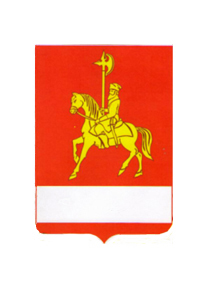 АДМИНИСТРАЦИЯ КАРАТУЗСКОГО РАЙОНАПОСТАНОВЛЕНИЕ15.04.2020                                     с.Каратузское                                        № 323-пО внесении изменений дополнений в постановление администрации района от 06.04.2020 года № 292-п «О дополнительных мерах, направленных на предупреждение распространения коронавирусной инфекцией, вызванной 2019-nCoV, на территории Каратузского района»	В соответствии с Указом Губернатора Красноярского края от 10.04.2020 года № 85-уг «О внесении изменений в указ Губернатора Красноярского края от 27.03.2020 № 71-уг «О дополнительных мерах, направленных на предупреждение распространения коронавирусной инфекции, вызванной 2019-nCoV, на территории Красноярского края», руководствуясь ст.ст.22,25 Устава муниципального образования «Каратузский район» Красноярского края, ПОСТАНОВЛЯЮ:  1.Внести изменения, дополнения в постановление администрации района от 06.04.2020 года № 292-п «О дополнительных мерах, направленных на предупреждение распространения коронавирусной инфекцией, вызванной 2019-nCoV, на территории Каратузского района» следующего содержания:Абзац 3 п.1 постановления дополнить словами «салонов красоты, косметических, СПА-салонов, массажных салонов, соляриев, бань, саун и иных объектов, в которых оказываются подобные услуги, предусматривающие очное присутствие гражданина за исключением оказания услуг на основании лицензии на осуществление медицинской деятельности».;подпункт 10 п.1 постановления изложить в следующей редакции:«10) организациями, обеспечивающими производство и (или) доставку продовольственных товаров и (или) непродовольственных товаров первой необходимости, а также организациями, осуществляющими поставку (доставку, транспортировку) материалов, ингредиентов, сырья и комплектующих, необходимых для их производства;»;подпункт 12 п.1 постановления изложить в следующей редакции:«12) организациями, образующими инфраструктуру поддержки субъектов малого и среднего предпринимательства, а также общественными объединениями работодателей;»;подпункт 21 п.1 постановления изложить в следующей редакции:«21) адвокатами при исполнении ими обязанностей по оказанию юридической помощи гражданам и организациям;»;пункт 1 постановления дополнить пунктами 22-37 следующего содержания:«22) страховыми медицинскими организациями, осуществляющими деятельность в сфере обязательного медицинского страхования;23) организациями, обеспечивающими транспортную безопасность объектов транспортной инфраструктуры, организациями, обеспечивающими работу систем фото- и видеофиксации нарушений правил дорожного движения;24) организациями, осуществляющими техническое обслуживание и ремонт тахографов, а также бортовых устройств (сторонних бортовых устройств), обеспечивающих при помощи технологий спутниковой навигации ГЛОНАСС или ГЛОНАСС/GPS сбор, хранение и передачу данных о местоположении транспортного средства;25) организациями, обеспечивающими охрану зданий, сооружений и территорий, а также организациями, осуществляющими монтаж, техническое обслуживание и ремонт охранно-пожарных систем;26) организациями, осуществляющими и обеспечивающими производство товаров и услуг, необходимых для организаций строительной отрасли, указанных в подпункте "г" подпункта 1, подпунктах 5, 14 пункта 1 настоящего указа;27) организациями, осуществляющими продажу семян, посадочного материала (саженцы), удобрений и садово-огородного инвентаря;28) организациями, осуществляющими деятельность в рамках государственного оборонного заказа, а также смежными (подрядными) организациями, обеспечивающими поставку товаров, работ, услуг в соответствии с государственными контрактами (контрактами) по государственному оборонному заказу;29) смежными (подрядными) организациями, обеспечивающими поставку товаров, работ, услуг для осуществления непрерывного производственного цикла системообразующих организаций;30) организациями, осуществляющими производство, реализацию защищенной от подделок полиграфической продукции;31) организациями, осуществляющими распространение продукции средств массовой информации;32) организациями, осуществляющими техническое обслуживание и ремонт контрольно-кассовой техники;33) организациями, осуществляющими деятельность по содержанию животных, в том числе животных без владельцев, а также животных, от права собственности на которых отказались их владельцы;34) организациями, предоставляющими транспортные, бухгалтерские, аудиторские услуги организациям, деятельность которых не приостановлена в соответствии с федеральными и краевыми правовыми актами, направленными на предупреждение распространения коронавирусной инфекции;35) организациями, осуществляющими техническое обслуживание и ремонт всех видов транспорта;36) организациями, осуществляющими услуги по ремонту бытовой техники, сервисному обслуживанию и текущему ремонту компьютерной техники и периферийного оборудования;37) иными организациями, определяемыми Правительством Красноярского края с учетом социально-экономической обстановки на территории Красноярского края.»;Абзац 1 п.4 постановления изложить в следующей редакции:«4. Обязать работодателей, деятельность которых не приостановлена в соответствии с федеральными и краевыми правовыми актами, направленными на предупреждение распространения коронавирусной инфекции, обеспечить принятие решений об установлении перечня работников (исполнителей по гражданско-правовым договорам):».2. Опубликовать настоящее постановление на «Официальном сайте администрации Каратузского района (www.karatuzraion.ru).3. Контроль за исполнением настоящего постановления оставляю за собой.4.Настоящее постановление вступает в силу в день, следующий за днем его официального опубликования в периодическом печатном издании «Вести муниципального образования «Каратузский район»». Глава района                                                                              К.А.Тюнин